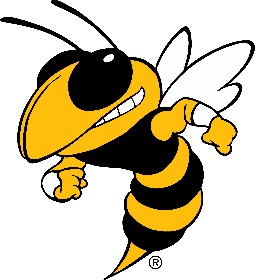 ATHLETIC HALL OF FAME 2024Seventh Annual Award RecognitionCRITERIA FOR NOMINATIONNominees may be any of the following: former athletes, coaches, teams, staff members or supporters.Athletes: at least 10 years post-graduation, made significant contributions in athletics at HSHS, competed with a high standard of sportsmanship, maintained a high standard of ethics after high school and achieved success in their sport or other area after graduation.Coaches: retired for at least 5 years, had a positive impact on student athletes, made a significant contribution to athletic program at HSHS, and maintained high standard of ethics while at HSHS and after retirement.Team: at least 10 years after the completion of its season of sport, achieved great success during their season, demonstrated exceptional sportsmanship, and brought honor to HSHS.Staff Member or Supporter: at least 5 years of service/support to HSHS athletics, their service and dedication advanced the maturation of Hornet athletic programs or improved playing experience/atmosphere of athletics at HSHS4Process:Selection committee will consist of: HSHS Principal, Athletic Director and 3 members of the Hinsdale South Athletic Club;Nominations will remain active and on file for 5 years unless nominee requests otherwise;Nominees will be approved with a majority vote from committee.Timeline:Nominations:  accepted from July 1st 2023 thru April 5th, 2024;Committee review: April 8th – April 19th;Announcement of Hall of Fame Inductees: May 2024Future Inductees Recognition - Fall of 2024Ceremony and wall plaque unveiling – Jan/Feb 2025 school year at HSHS sporting event.Opportunities for Inductees:Give back to HSHS with a videotaped message to be shown to students and put on HSAC website; Speak to student body or other opportunities to be discussed with HSHS principal or athletic director;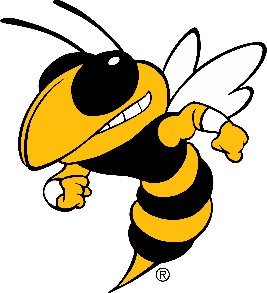 ATHLETIC HALL OF FAMENOMINATION FORM___ ATHLETE     ___COACH     ___TEAM *    ___STAFF/SUPPORTERNominee: __________________________________________________________________Graduation/ Year of Team: _____________	Years of service at HSHS: _________________Sports: ________________________	Year: __________________________Sports: ________________________	Year: __________________________Sports: ________________________	Year: __________________________Achievements, honors, records set, contributions or noteworthy actions while at HSHS:_________________________________________________________________________________________________________________________________________________________________________________________________________________________________________________________________________________________________________________________________________________________________________________________________Achievements or noteworthy recognition outside of HSHS:_________________________________________________________________________________________________________________________________________________________________________________________________________________________________________________________________________________________________________________________________________________________________________________________________HSAC ATHLETIC HALL OF FAME (p.2)Additional Information about nominee:_________________________________________________________________________________________________________________________________________________________________________________________________________________________________________________________________________________________________________________________________________________________________________________________________Nominee Contact Information: Name*: ____________________________________________Phone: __________________	Email: _____________________________________________Address: __________________________________City: _____________State/Zip: _______________________________________________________________________________________Nominated by:	Name: ________________________________________________________	Address: __________________________________City: _____________State/Zip: __________Phone: __________________	Email: ______________________________________________*For team nominations, please list names and contact info for all players on following page.Attach additional pages as necessary to provide important information about nominee.Please return nomination forms in the following manner by April 5th:Mail to: 		Hinsdale South Athletic DepartmentAttn: Athletic Hall of Fame Committee7401 S. Clarendon Hills RoadDarien, IL 60561Email to:		aostrow@hinsdale86.org & hinsdalesouthathleticclub@gmail.comQuestions, please contact Art Ostrow, Athletic Director at aostrow@hinsdale86.org or 630/468-4240 (office).ATHLETIC HALL OF FAMETEAM MEMBERSSPORT: _____________________________	YEAR: ________________Team Members					Contact Info (email/phone)__________________________________________________________________________________________________________________________________________________________________________________________________________________________________________________________________________________________________________________________________________________________________________________________________________________________________________________________________________________________________________________________________________________________________________________________________________________________________________________________________________________________________________________________________________________________________________________________________________________________________________________________________________________________________________________________________________________________________________________________________________________________________________________________________________________________________________________________________________________________________________________________________________________________________________________________________________________________________________________________________________________________________________________________________________________________________________